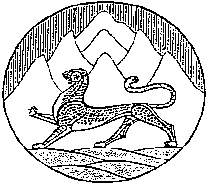 Республика Северная Осетия-АланияСобрание представителей муниципального образования Ирафский районРЕШЕНИЕ                                                                   от 13.11.2020 г. № 20/1                                                                             с.Чикола.О внесении изменений в решение Собрания представителеймуниципального образования Ирафский район«О районном бюджете муниципального образованияИрафский район на 2020 год и на плановый период2021 и 2022 годов»В соответствии с Бюджетным кодексом РФ, Федеральным законом от 06.10.2003г. №131-ФЗ «Об общих принципах организации местного самоуправления в Российской Федерации», Уставом муниципального образования Ирафский район, Собрание представителей муниципального образования Ирафский район   РЕШАЕТ:1. Внести в Решение Собрания представителей муниципального образования Ирафский район от 07.02.2020г. №16/9 «О районном бюджете муниципального образования Ирафский район на 2020 год и на плановый период 2021 и 2022 годов» следующие изменения:1) в статье 1:в пункте 1 абзац  первый  изложить в следующей редакции:«- прогнозируемый общий объем доходов районного бюджета в сумме 498651,7 тыс. рублей, с учетом средств, получаемых из республиканского бюджета по разделу «Безвозмездные поступления" в сумме 388837,0 тыс. рублей»;в пункте 1 абзаце втором цифры «473947,0» заменить цифрами «498651,7 тыс. руб»;2) приложение 2 изложить в редакции приложения 1 к настоящему Решению;3) приложение 8 изложить в редакции приложения 2 к настоящему Решению;4) приложение 10 изложить в редакции приложения 3 к настоящему Решению;5) приложение 12 изложить в редакции приложения 4 к настоящему Решению;2. В целях обеспечения доступа к информации о деятельности органов местного самоуправления настоящее решение обнародовать и разместить в сети Интернет на официальном сайте органов местного самоуправления муниципального образования Ирафский район.3. Настоящее решение вступает в силу со дня подписания.Главамуниципального образованияИрафский район  							                   Хидиров Б.А.